Albin Bajrami, FC Rüti: „Im Läbe isch fair dsi ds Wichtigscht!“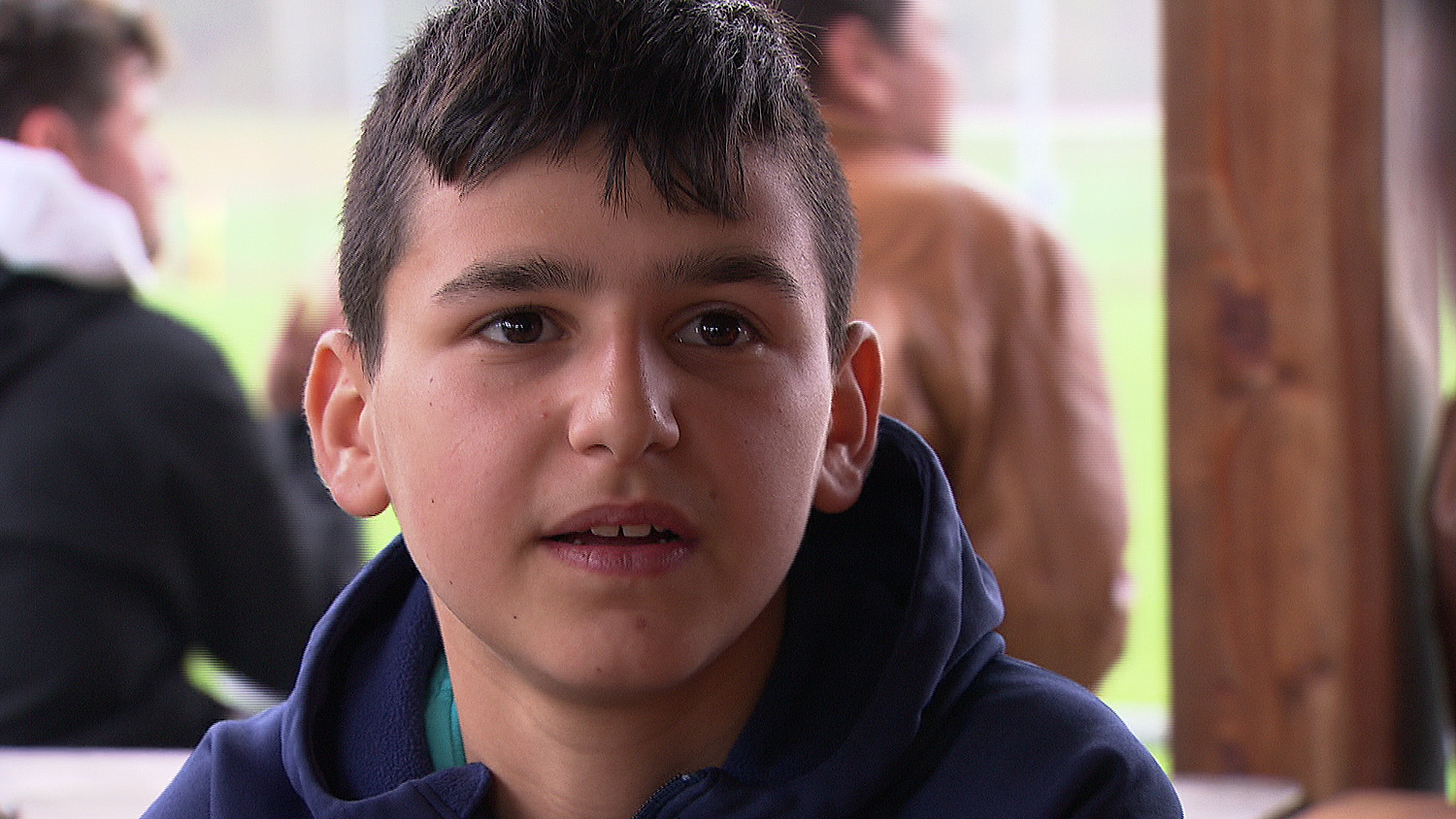 